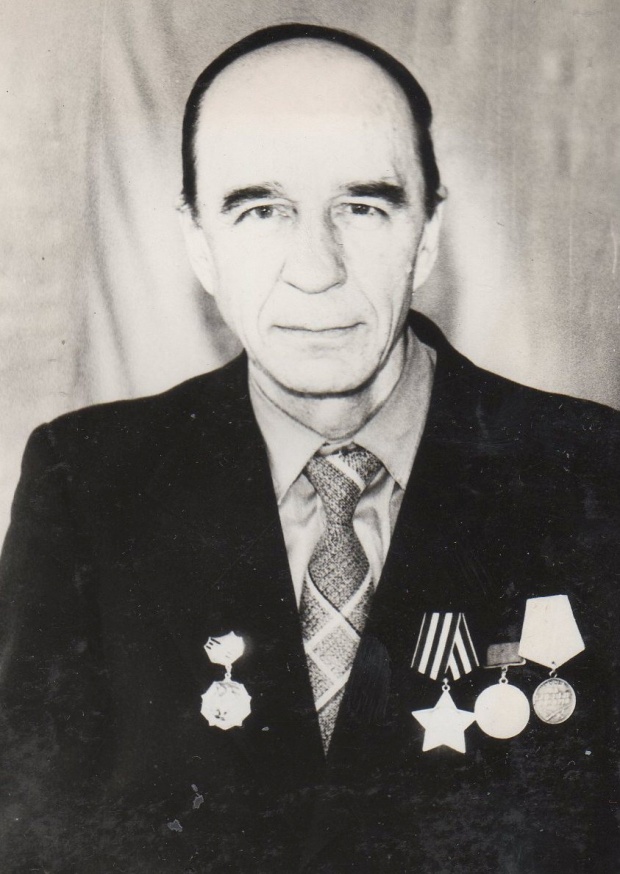 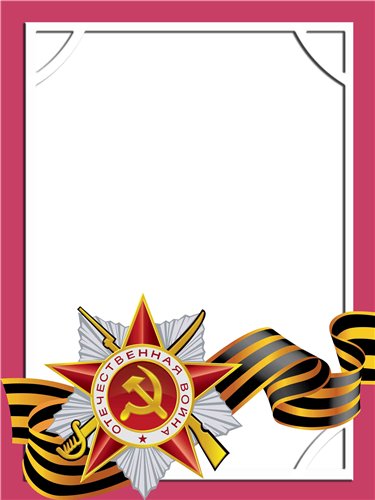                                                                                                                                   Савичев                                            Иван                                       Васильевич                                                  Ветеран войны и труда.        Родился в 1923 г., п. Атиг, русский, чл. КПСС.С Е Р Ж А Н Т          Участвовал в боевых действиях в составе армейского полка связи – линейный надсмотрщик с августа 1942 г.  по 9 мая 1945 г. Воронежский, первый Украинский фронта. Дважды был ранен. После демобилизации работал на Атигском заводе бухгалтером, главным бухгалтером.          Награжден: орденом «Слава III ст.»; медалями: «За Отвагу», «За боевые Заслуги», «За  Победу над Германией», «Ветеран труда» и другие четыре медали. 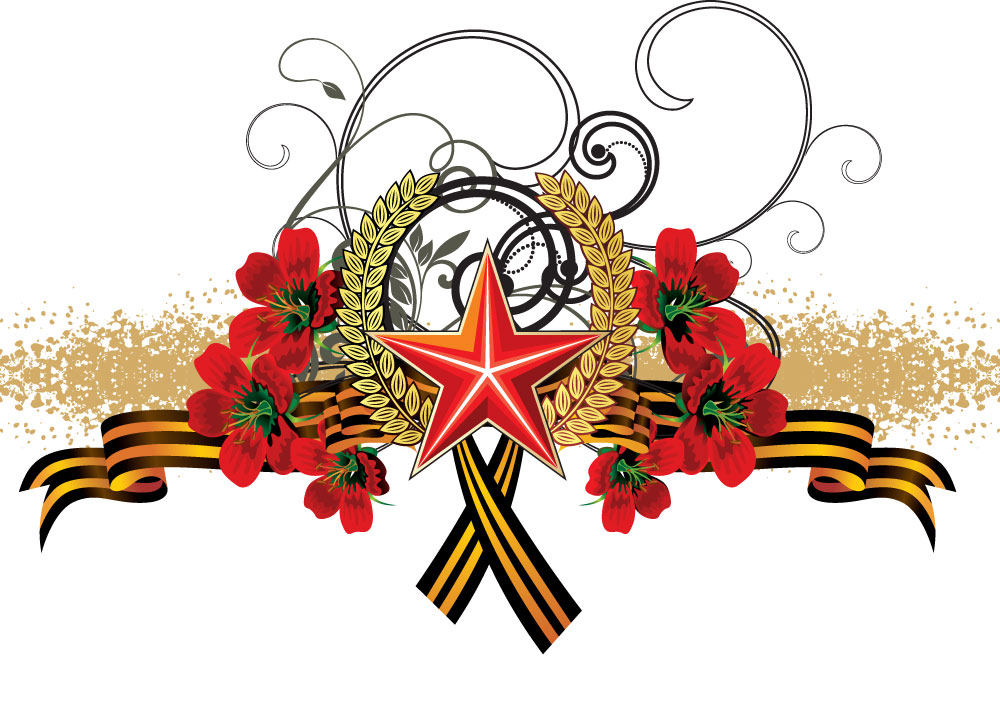 